TANDA PERSETUJUAN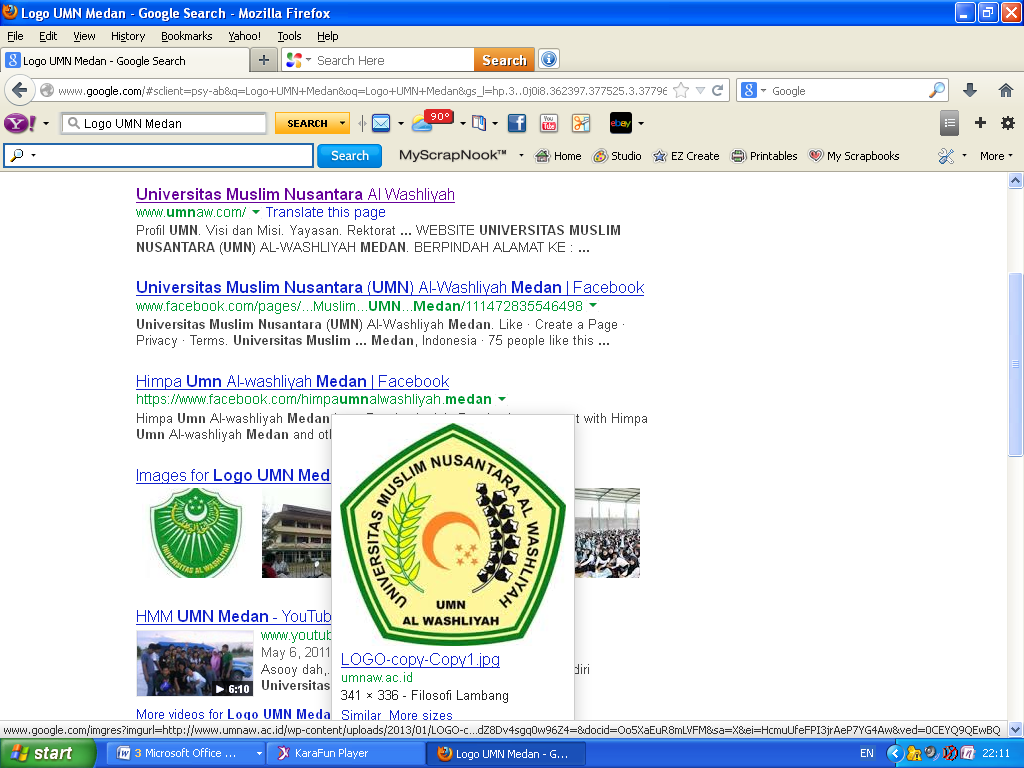 NAMA						: ATHIYA DWI ANGGININPM						: 173114162FAKULTAS				: EKONOMIPROGRAM STUDI				: MANAJEMENJENJANG PENDIDIKAN	: STRATA SATU (S-1)JUDUL	: “PENGARUH MOTIVASI DAN LOKASI WIRAUSAHA TERHADAP KEBERHASILAN USAHA KULINER BAGASTA CAFE DI KELURAHAN SIDORAME BARAT II, KECAMATAN MEDAN PERJUANGAN”PEMBIMBINGAbdul Malik S.Sos., M.APNIDN. 0128086205Diuji Pada Tanggal	:Judicium	:PANITIA UJIANKETUA				SEKRETARISDr. KRT Hardi Mulyono K Surbakti	    Dr. Anggia Sari Lubis, SE., M.SiNIDN. 0111116303				NIDN. 012907870